Revision GuideGCSE Computer Science Revision Guidance The course outline Component 01: Computer systemsIntroduces students to the central processing unit (CPU), computer memory and storage, wired and wireless networks, network topologies, system security and system software. It also looks at ethical, legal, cultural and environmental concerns associated with computer science.Component 02: Computational thinking, algorithms and programmingStudents apply knowledge and understanding gained in component 01. They develop skills and understanding in computational thinking: algorithms, programming techniques, producing robust programs, computational logic, translators and data representation.Assessment overviewExam dates TBC	Computer systems					       AM 1h 30m TBC	Computational thinking, algorithms and programming PM 1h 30m Useful Websiteshttps://www.senecalearning.com/http://ocr.org.uk/qualifications/gcse-computer-science-j276-from-2016/https://www.cambridgegcsecomputing.org/https://mrcolley.com/ict-computing-resources/gcse-computer-science/Revision guidesWhat do I need to revise for Computer systems (01) 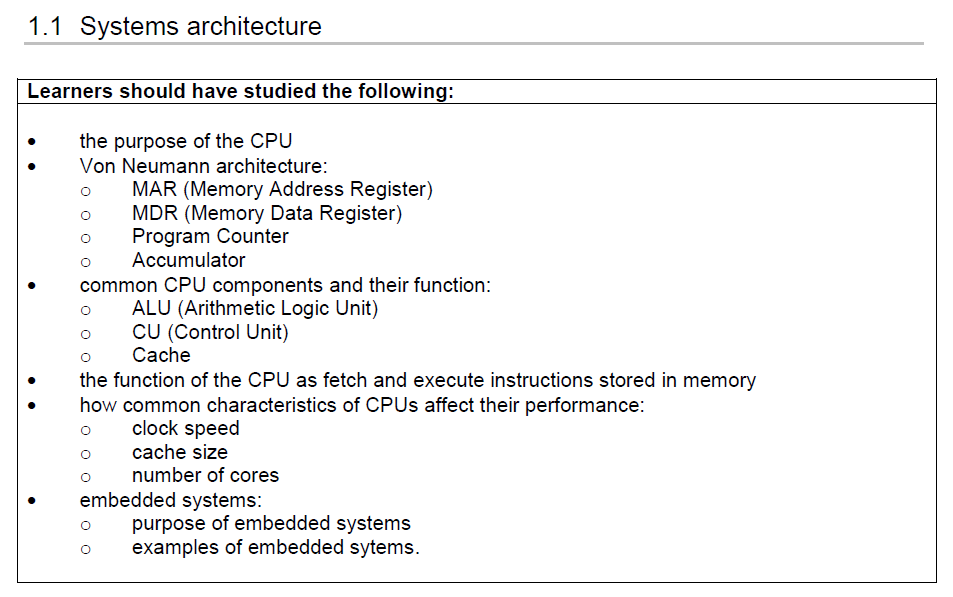 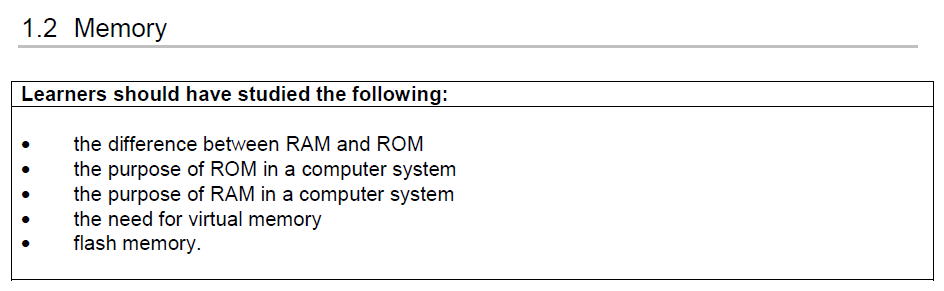 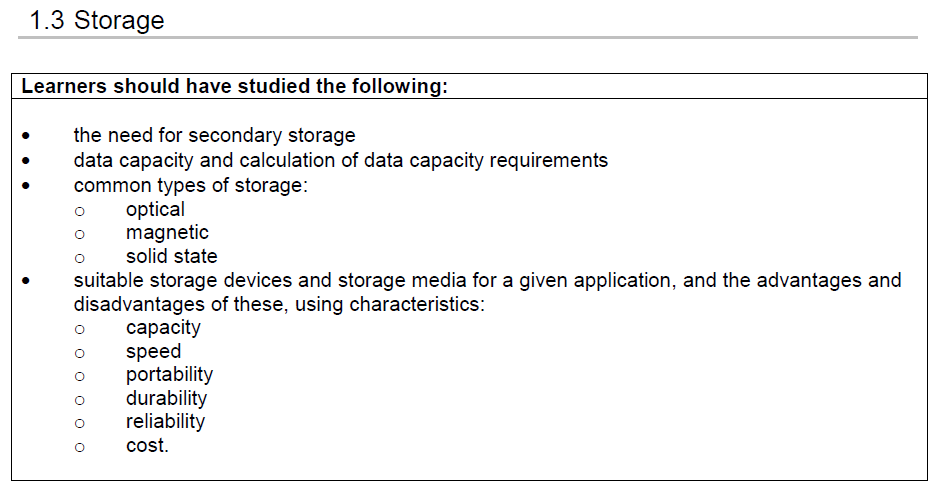 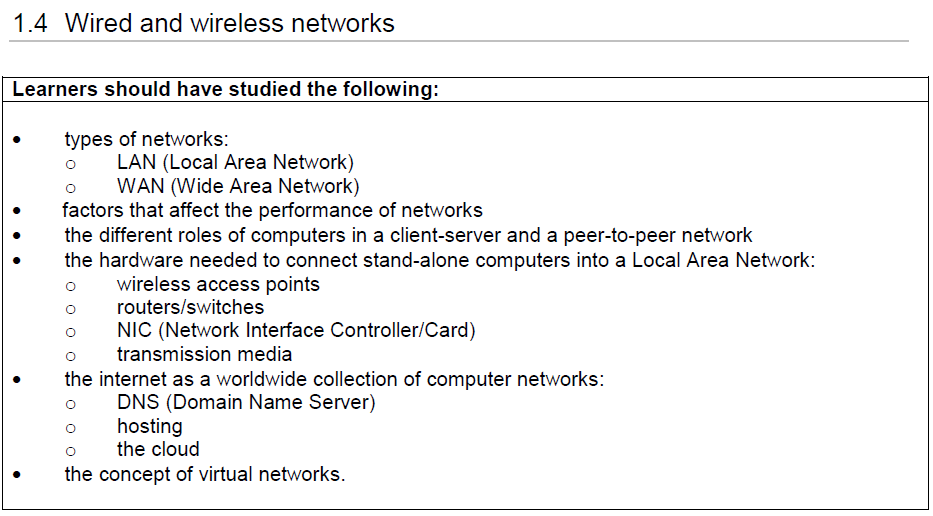 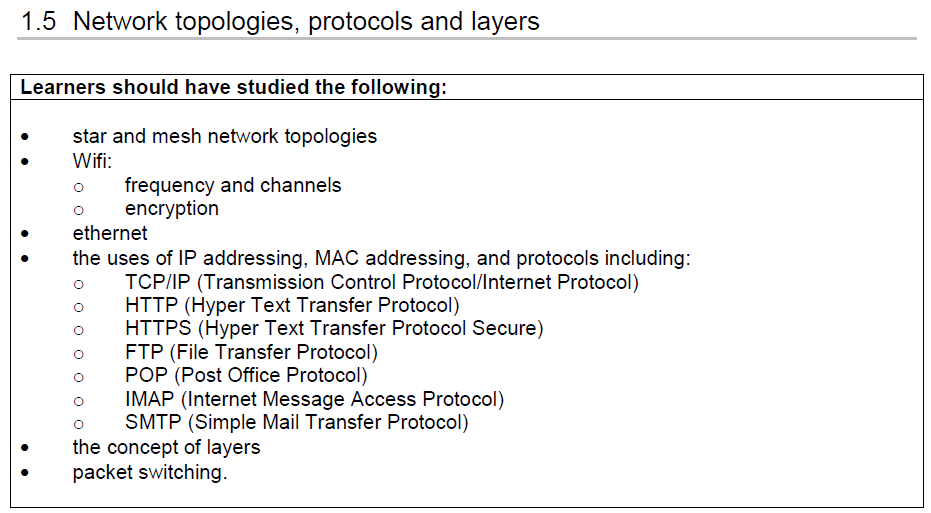 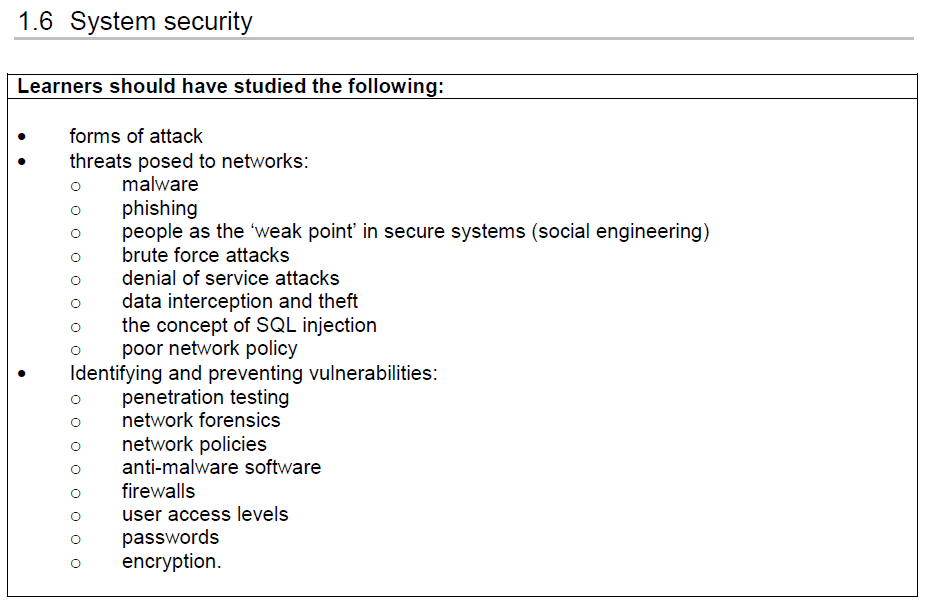 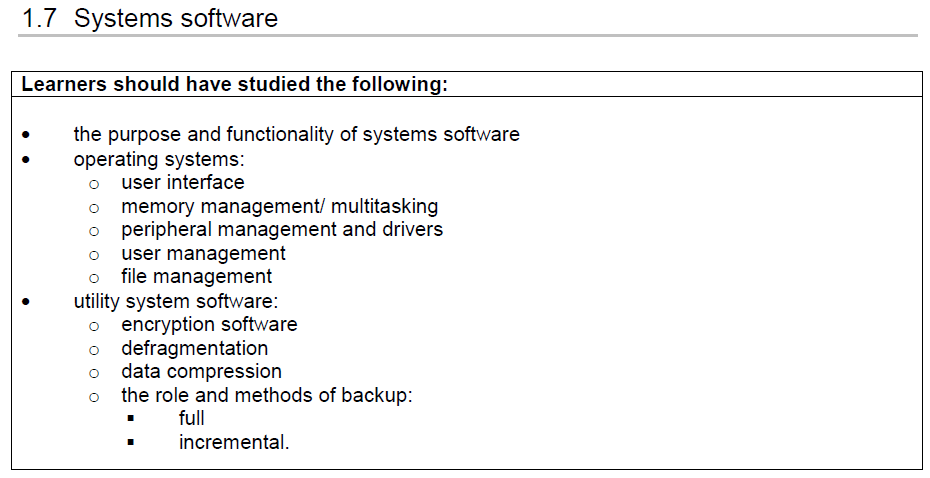 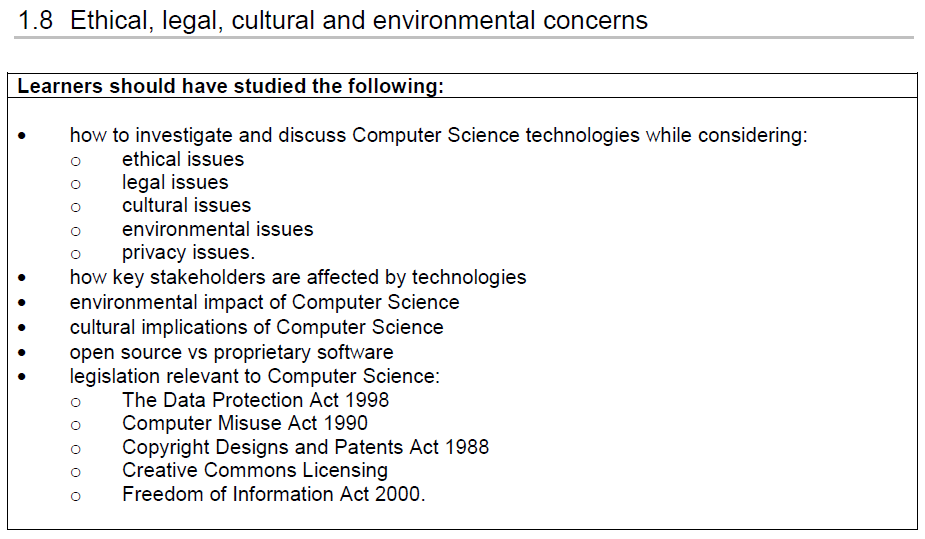 What do I need to revise for Computational thinking, algorithms and programming (02)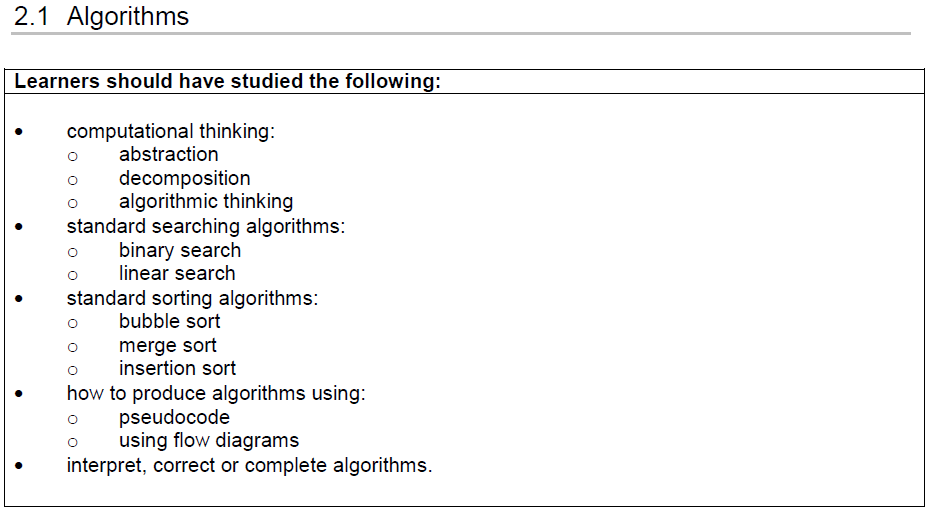 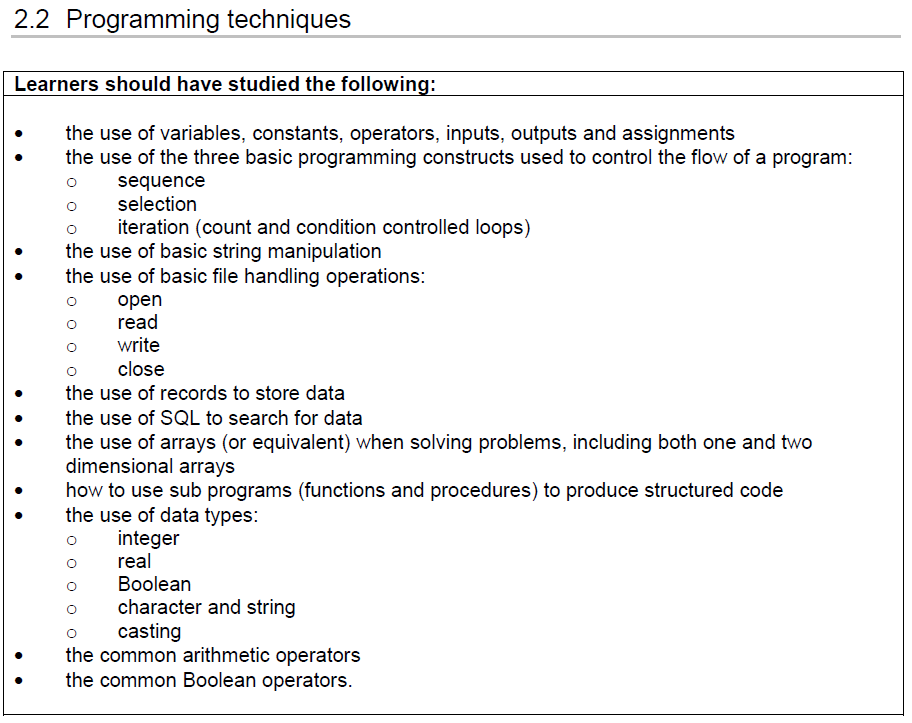 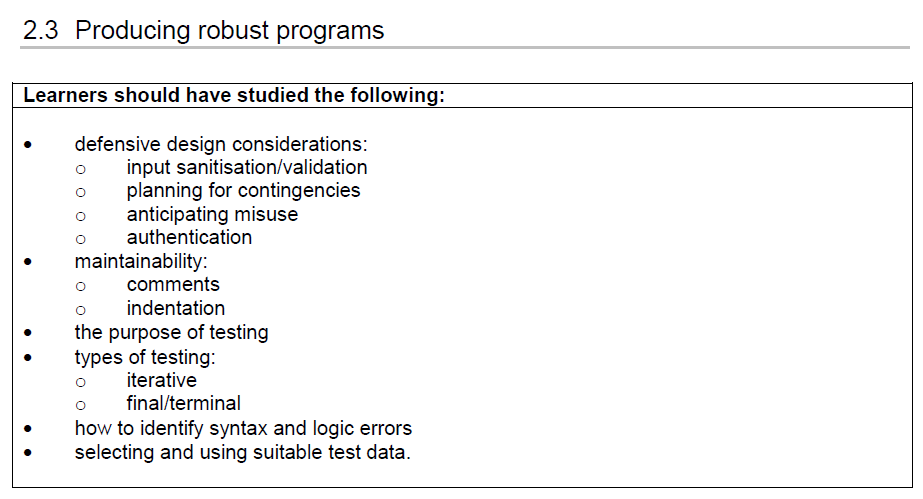 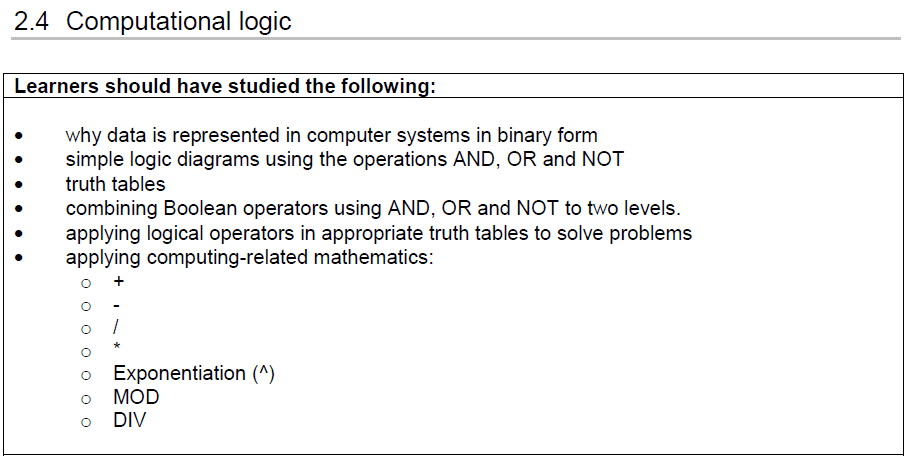 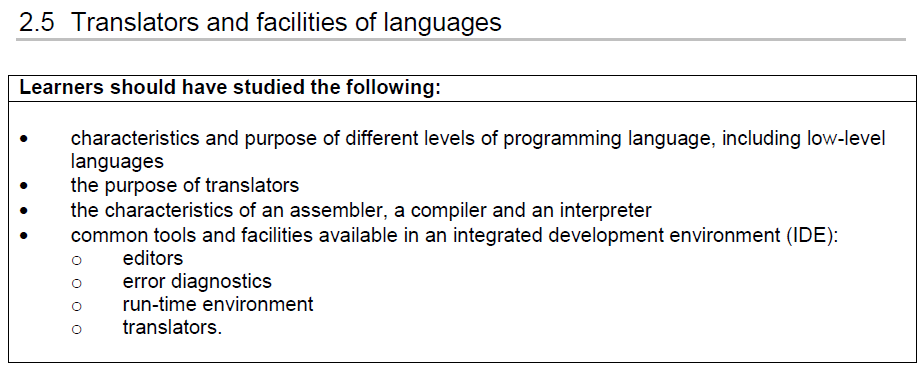 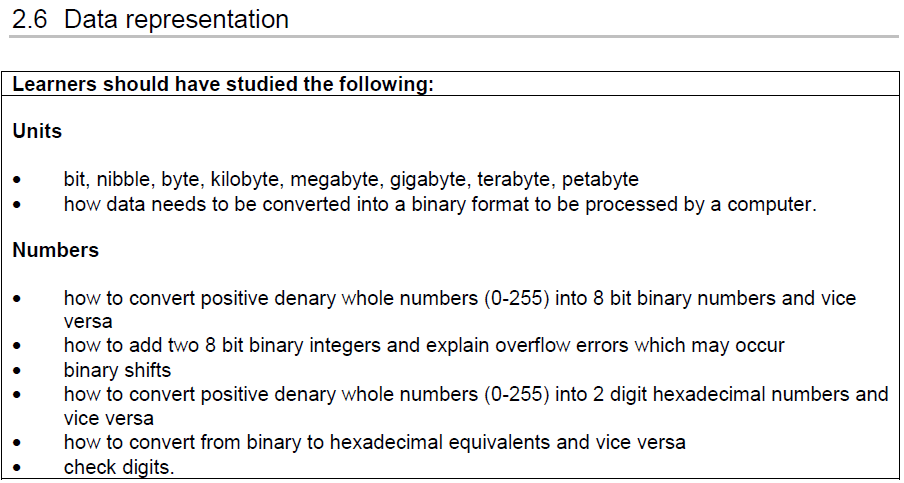 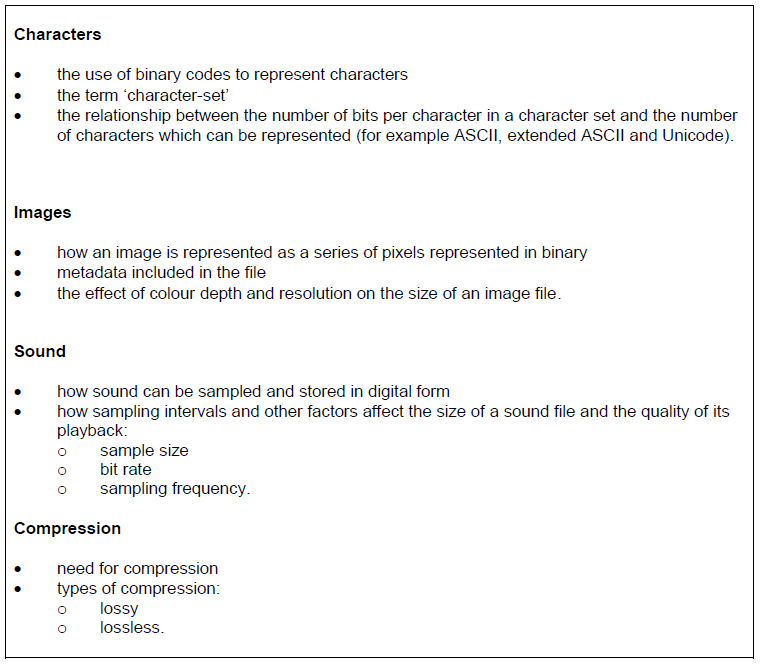 Command Words for the examsTackling Essay QuestionsIt is important when revising for essay-style examinations that you are familiar with the wording that may be used for the question. Try to use the following writing frame as a ‘recipe’ to construct your answer so that you are presenting a balanced view point that meets mark band 3. 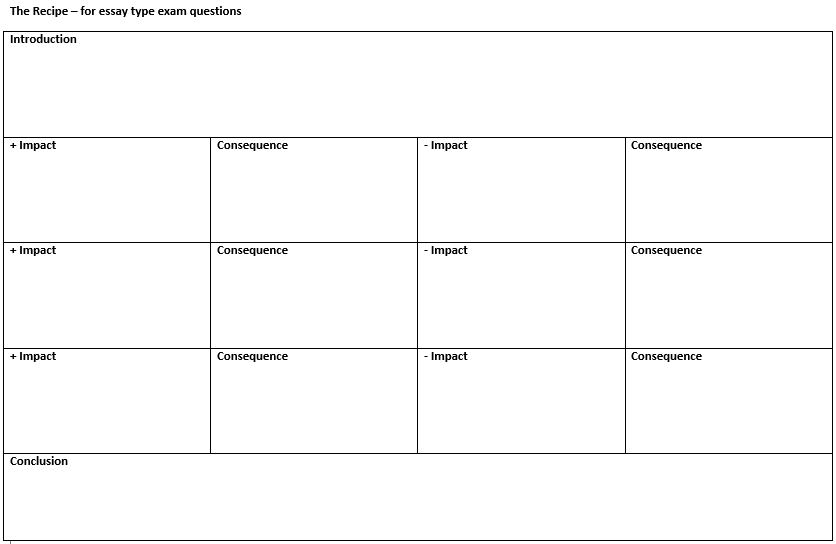 Flowchart symbols 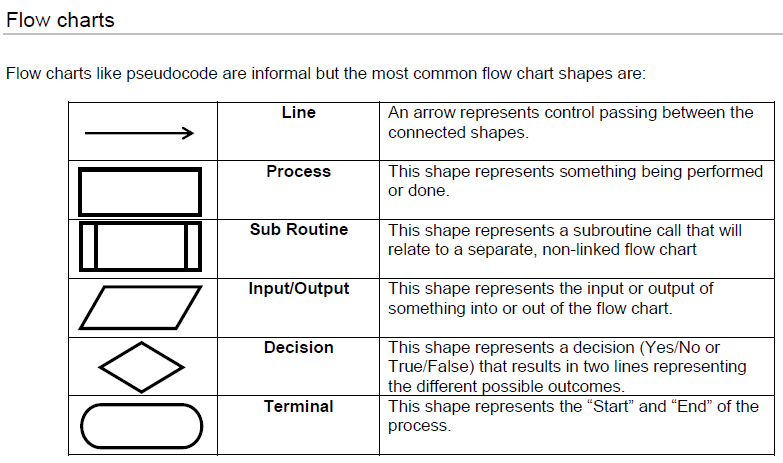 Content Overview Assessment Overview Assessment Overview Computer systems Systems Architecture Memory Storage Wired and wireless networks Network topologies, protocols and layers System security System software Ethical, legal, cultural and environmental concernsComputer systems  (01) 80 marks 1 hour and 30 minutes Written paper (no calculators allowed) Worth 50% of total GCSEComputational thinking, algorithms and programming Algorithms* Programming techniques Producing robust programs Computational logic Translators and facilities of languages Data representation Computational thinking, algorithms and programming  (02) 80 marks 1 hour and 30 minutes Written paper (no calculators allowed) Worth 50% of total GCSE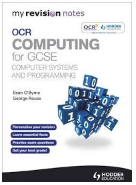 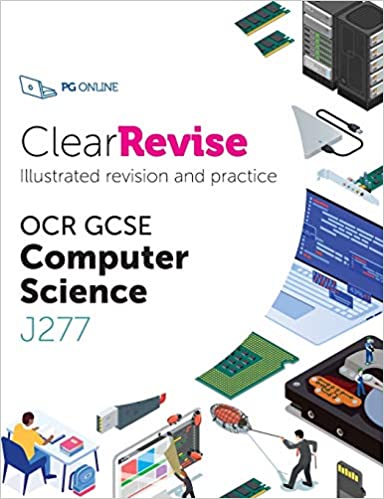 My Revision Notes OCR Computing for GCSE Computer Systems and ProgrammingClearRevise OCR GCSE Computer Science 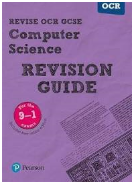 Revise OCR GCSE (9-1) Computer Science Revision Guide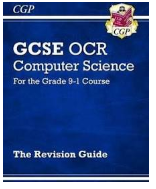 New GCSE Computer Science OCR Revision Guide - For the Grade 9-1 CourseCommand words Meaning Add Join something to something else so as to increase the size, number, or amount. Annotate Add brief notes to a diagram or graph. Calculate Obtain a numerical answer showing the relevant stages in the working. CompleteProvide all the necessary or appropriate parts. ConvertChange the form, character, or function of something. Define Give the precise meaning of a word, phrase, concept or physical quantity. Design Produce a plan, simulation or model. DrawProduce (a picture or diagram) by making lines and marks on paper with a pencil, pen, etc. GivePresent information which determines the importance of an event or issue. Quite often used to show causation. OutlineGive a brief account or summary. HowIn what way or manner; by what means. Identify Provide an answer from a number of possibilities. Recognise and state briefly a distinguishing factor or feature. Label Add title, labels or brief explanation(s) to a diagram or graph. List Give a sequence of brief answers with no explanation. Order Put the responses into a logical sequence. Outline Give a brief account or summary. Show Give steps in a derivation or calculation. Solve Obtain the answer(s) using algebraic and/or numerical and/or graphical methods. StateGive a specific name, value or other brief answer without explanation or calculation. TickMark (an item) with a tick or select (a box) on a form, questionnaire etc. to indicate that something has been chosen. WhatAsking for information specifying something. Command words Meaning AnalyseBreak down in order to bring out the essential elements or structure. To identify parts and relationships, and to interpret information to reach conclusions. CompareGive an account of the similarities and differences between two (or more) items or situations, referring to both (all) of them throughout. DescribeGive a detailed account or picture of a situation, event, pattern or process Differentiate Explore and explain the differences. DiscussOffer a considered and balanced review that includes a range of arguments, factors or hypotheses. Opinions or conclusions should be presented clearly and supported by appropriate evidence. EvaluateAssess the implications and limitations; to make judgements about the ideas, works, solutions or methods in relation to selected criteria. ExplainGive a detailed account including reasons or causes. JustifyGive valid reasons or evidence to support an answer or conclusion. 